Twice daily recording of Freezer Temperature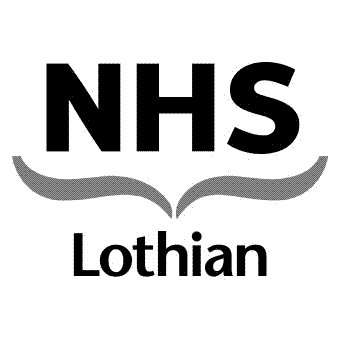 Location: ______________________________		Month: __________________Safe Working Temperature for Freezer is below -18ºCIf temperature higher than -18ºc check in 1 hour and contact Estates/ Private Contractor and if not within acceptable temperature range report freezer as faulty.DateFreezer Temp AMChecked and SignedComment/Action TakenFreezer Temp PMChecked and SignedComment/Action Taken1st2nd3rd4th5th6th7th8th9th10th11th12th13th14th15th16th17th18th19th20th24th25th26th27th28th29th30th31st